ЗАЯВКА НА УЧАСТИЕ В ВЫСТАВКЕИНФОРМАЦИЯ ДЛЯ ВЫСТАВОЧНОГО УЧАСТИЯ  СВЕДЕНИЯ:Схема выставки: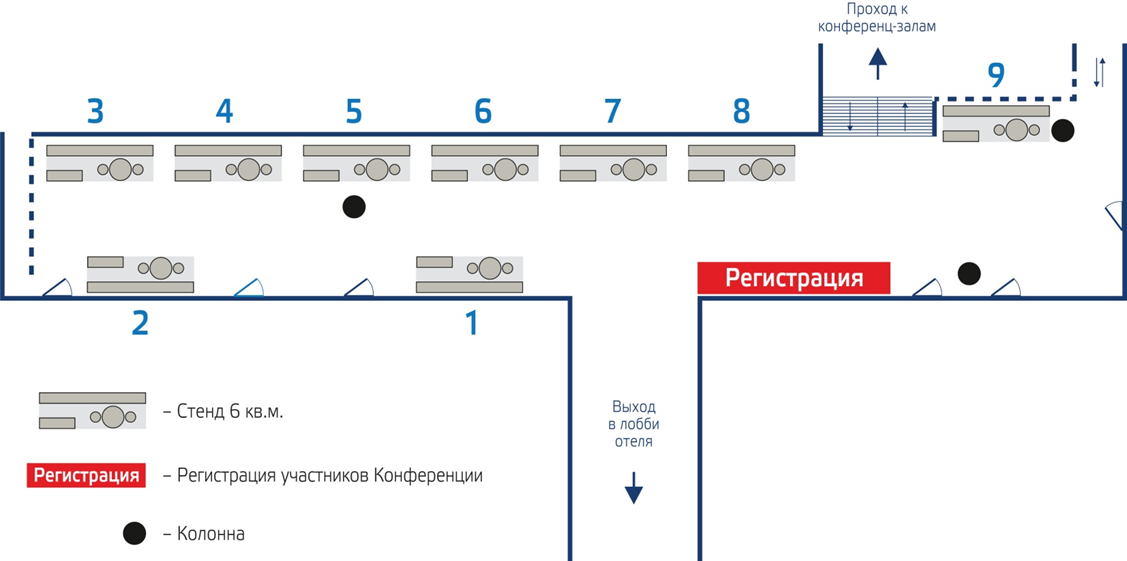 Дополнительная информация по телефону:Компания:Контактное лицо:E-mail:Моб. телефон:№ стенда:№ стенда:№ стенда:ФИО экспонента:Должность:Моб.телефон, e-mail:1.2.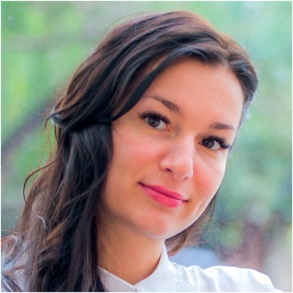 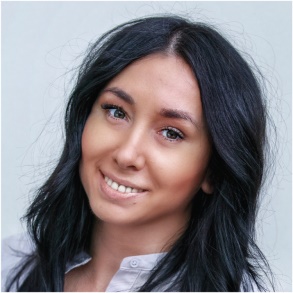 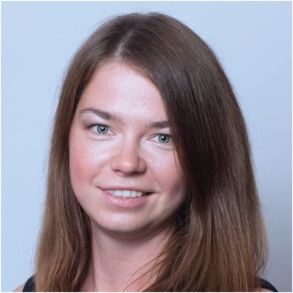 Ефремова ЕлизаветаТел. +7 495 766 51 65Моб. +7 964 22 09 86L.Efremova@jcomm.ruinfo@itsrussiaforum.ruСмирнова Мария Тел. +7 495 766 51 65Моб. +7 916 672 08 65m.smirnova@jcomm.ruinfo@itsrussiaforum.ruОськина Анна Тел. +7 495 766 51 65Моб. +7 925 159 75 57a.oskina@jcomm.ruinfo@itsrussiaforum.ru